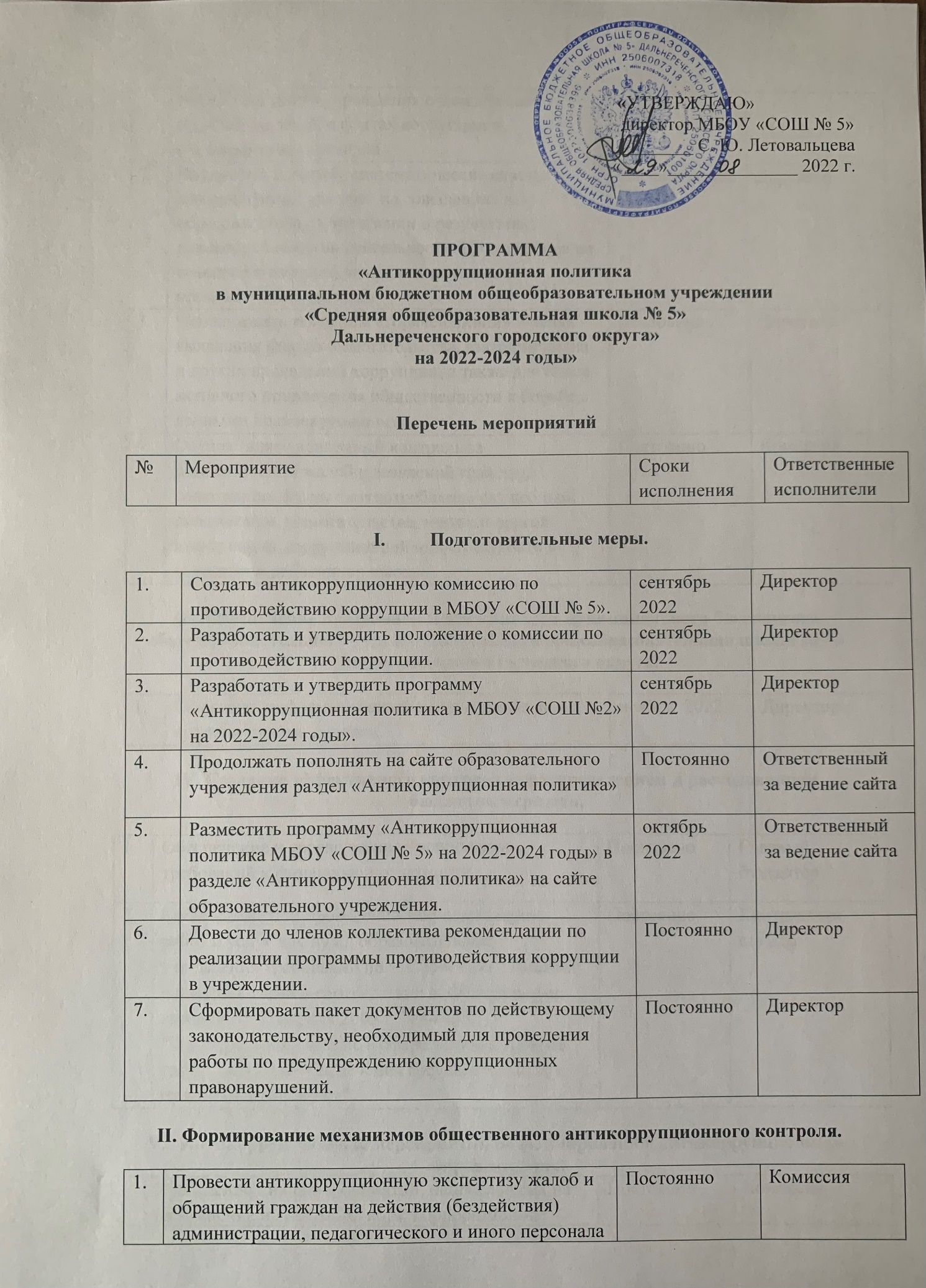                                                                                      «УТВЕРЖДАЮ»директор МБОУ «СОШ № 5»    ________ С. Ю. Летовальцева«____»______________ 2022 г.ПРОГРАММА«Антикоррупционная политика в муниципальном бюджетном общеобразовательном учреждении «Средняя общеобразовательная школа № 5» Дальнереченского городского округа»на 2022-2024 годы»Перечень мероприятийПодготовительные меры.II. Формирование механизмов общественного антикоррупционного контроля.III. Обеспечение прозрачности деятельности муниципального бюджетного общеобразовательного учреждения «Средняя общеобразовательная школа № 5» Дальнереченского городского округа.IV. Создание эффективного контроля за распределением и расходованием бюджетных средств.V.   Антикоррупционные мероприятия по формированию антикоррупционного мировоззрения.VI.  Информационная и издательская деятельность.VII.   Антикоррупционная экспертиза нормативных правовых актов и их проектов.VIII. Предоставление отчетной информации.№МероприятиеСрокиисполненияОтветственные исполнители1.Создать антикоррупционную комиссию по противодействию коррупции в МБОУ «СОШ № 5».сентябрь 2022Директор 2.Разработать и утвердить положение о комиссии по противодействию коррупции.сентябрь 2022Директор 3.Разработать и утвердить программу «Антикоррупционная политика в МБОУ «СОШ №2» на 2022-2024 годы».сентябрь 2022Директор 4.Продолжать пополнять на сайте образовательного учреждения раздел «Антикоррупционная политика» ПостоянноОтветственный за ведение сайта5.Разместить программу «Антикоррупционная политика МБОУ «СОШ № 5» на 2022-2024 годы» в разделе «Антикоррупционная политика» на сайте образовательного учреждения.октябрь 2022Ответственный за ведение сайта6.Довести до членов коллектива рекомендации по реализации программы противодействия коррупции в учреждении.Постоянно Директор 7.Сформировать пакет документов по действующему законодательству, необходимый для проведения работы по предупреждению коррупционных правонарушений.ПостоянноДиректор 1.Провести антикоррупционную экспертизу жалоб и обращений граждан на действия (бездействия) администрации, педагогического и иного персонала образовательного учреждения с точки зрения наличия сведений о фактах коррупции и организация их проверки.ПостоянноКомиссия 2.Внедрить в практику систематические отчеты администрации  школы   на совещаниях в образовательном учреждении о результатах антикоррупционной деятельности. Приглашение на совещания работников правоохранительных органов и прокуратуры.Ежеквартально Директор 3.Использовать телефоны «горячей линии» в целях выявления фактов вымогательства, взяточничества и других проявлений коррупции, а также для более активного привлечения общественности к борьбе с данными правонарушениями.ПостоянноДиректор 4.Осуществлять усиленный контроль за рассмотрением жалоб и заявлений граждан, содержащих факты злоупотребления служебным положением, вымогательства, взяток и другой информации коррупционной направленности в отношении работников школы.ПостоянноКомиссия1.Оформить информационный стенд в школе  и времени приёма граждан.ноябрь  2022Директор1.Обеспечение и своевременное исполнение требований к финансовой отчетности.Постоянно Главный бухгалтер2.Соблюдение при проведении закупок товаров, работ и услуг для нужд образовательного учреждения требований по заключению договоров с контрагентами в соответствии с  Федеральным законом от 05 апреля 2005 г. N 44-ФЗ
"О контрактной системе в сфере закупок товаров,  работ, услуг для обеспечения государственных и муниципальных нужд".ПостоянноКонтрактная служба1. Проведение цикла мероприятий, направленных на разъяснение и внедрение норм корпоративной этики.Постоянно Комиссия2.Совершенствование принципов подбора и оптимизации использования кадров в школе ( аттестация). Постоянно Директор3.Проведение оценки должностных обязанностей руководящих и педагогических работников, исполнение которых в наибольшей мере подвержено риску коррупционных проявлений.Постоянно Директор 4.Усиление персональной ответственности администрации образовательного учреждения и педагогических работников за неправомерно принятые решения в рамках служебных полномочий и за другие проявления бюрократизма.Постоянно Директор 5.Стимулирование профессионального развития персонала образовательного учреждения.Постоянно Директор 6.Совершенствование контроля за организацией и проведением ГИА:- развитие института общественного наблюдения;организация информирования участников ГИА и их родителей (законных представителей);- определение ответственности должностных лиц, привлекаемых к подготовке и проведению ГИА за неисполнение, ненадлежащее выполнение обязанностей и злоупотребление служебным положением; - обеспечение ознакомления участников ГИА с полученными ими результатами;  - участие работников школы в составе ГЭК, предметных комиссий, конфликтных комиссий.Постоянно Зам.директора по УВР7.Организация систематического контроля за получением, учетом, хранением, заполнением и порядком выдачи документов государственного образца об основном общем образовании и о среднем общем образовании. Определение ответственности должностных лиц.Постоянно Директор 8.Усиление контроля за недопущением фактов неправомерного взимания денежных средств с родителей (законных представителей) в школе.Постоянно Директор 9.Включение программ антикоррупционного просвещения и воспитания в учебные планы школы.Постоянно Зам.директора по УВР11.Использование методического и учебного пособий по организации антикоррупционного образования обучающихся и его внедрение в практику работы школы.Постоянно Комиссия12.Организация и проведение 9 декабря мероприятий, посвященных Международному дню борьбы с коррупцией (по отдельному плану)Постоянно Комиссия1.Обеспечение свободного доступа граждан к информации о деятельности школы  через СМИ, в том числе и через электронные СМИ. Постоянно Директор 2. Изучение вопроса о проведении социологического исследования с привлечением работников школы по антикоррупционной политике.Постоянно Комиссия1.Использование нормативно-правовой базы по антикоррупции, регулирующей проведение антикоррупционной экспертизы.Постоянно Комиссия1.Предоставление отчетной информации по исполнению мероприятий образовательным учреждением в МКУ «Управление образования».До 20 числа последнего месяца каждого кварталаДиректор 